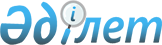 О внесении изменения в постановление акимата Шетского района от 1 февраля 2012 года N 01/10 "Об организации общественных работ на 2012 год по Шетскому району"
					
			Утративший силу
			
			
		
					Постановление акимата Шетского района Карагандинской области от 2 мая 2012 года N 10/01. Зарегистрировано Управлением юстиции Шетского района Карагандинской области 18 мая 2012 года N 8-17-134. Утратило силу постановлением акимата Шетского района Карагандинской области от 22 января 2013 года N 02/02      Сноска. Утратило силу постановлением акимата Шетского района Карагандинской области от 22.01.2013 N 02/02 (вводится в действие со дня его официального опубликования).

      В соответствии с Законом Республики Казахстан от 23 января 2001 года "О местном государственном управлении и самоуправлении в Республике Казахстан", Законом Республики Казахстан от 23 января 2001 года "О занятости населения", акимат Шетского района ПОСТАНОВЛЯЕТ:



      1. Внести следующее изменение в постановление акимата Шетского района от 1 февраля 2012 года N 01/10 "Об организации общественных работ на 2012 год по Шетскому району" (зарегистрировано в Реестре государственной регистрации нормативных правовых актов за N 8-17-130, опубликовано в газете "Шет шұғыласы" от 23 февраля 2012 года N 08 (10.369)):



      приложение к указанному постановлению изложить в новой редакции согласно приложению к настоящему постановлению.



      2. Контроль за исполнением настоящего постановления возложить на заместителя акима района А.Ж. Кауымбаева.



      3. Настоящее постановление вводится в действие со дня его официального опубликования.      Аким Шетского района                       Р. Абдикеров

Приложение к постановлению

акимата Шетского района

от 02 мая 2012 года N 10/01 

Перечень учреждений Шетского района, организующих общественные работы на 2012 год, виды и объемы работ, условия труда и срок участия
					© 2012. РГП на ПХВ «Институт законодательства и правовой информации Республики Казахстан» Министерства юстиции Республики Казахстан
				N п/пНаименование учрежденийКоличество человекВиды работОбъем работ, тысяча тенгеУсловия трудаСрок участия, месяц1Государственное учреждение "Аппарат акима поселка Акадыр"150Экологическое оздоровление поселка (благоустройство и озеленение), подворный обход и помощь в составлении социальной карты, доставка квитанции и уведомлении по уплате налогов, помощь в работе по идентификации поголовья скота4534,1По договору1,82Государственное учреждение "Аппарат акима поселка Акжал"20Экологическое оздоровление поселка (благоустройство и озеленение), подворный обход и помощь в составлении социальной карты, доставка квитанции и уведомлении по уплате налогов433,0По договору1,23Государственное учреждение "Аппарат акима Акойского сельского округа"10Экологическое оздоровление села (благоустройство и озеленение), подворный обход и помощь в составлении социальной карты, доставка квитанции и уведомлении по уплате налогов216,5По договору1,24Государственное учреждение "Аппарат акима Аксу-Аюлинского сельского округа"100Экологическое оздоровление села (благоустройство и озеленение), помощь в обеспечении бесперебойной работы водопроводов, подворный обход и помощь в составлении социальной карты, доставка квитанции и уведомлении по уплате налогов, уборка парков и скверов, помощь в работе по идентификации поголовья скота3278,5По договору1,95Государственное учреждение "Аппарат акима поселка Акшатау"25Экологическое оздоровление поселка (благоустройство и озеленение), подворный обход и помощь в составлении социальной карты, доставка квитанции и уведомлении по уплате налогов, помощь в обеспечении бесперебойной работы водопроводов640,9По договору1,56Государственное учреждение "Аппарат акима Акшокинского сельского округа"6Экологическое оздоровление села (благоустройство и озеленение), подворный обход и помощь в составлении социальной карты, доставка квитанции и уведомлении по уплате налогов129,9По договору1,27Государственное учреждение "Аппарат акима Батыкского сельского округа"10Экологическое оздоровление села (благоустройство и озеленение), подворный обход и помощь в составлении социальной карты, доставка квитанции и уведомлении по уплате налогов, помощь в работе по идентификации поголовья скота216,5По договору1,28Государственное учреждение "Аппарат акима Бурминского сельского округа"6Экологическое оздоровление села (благоустройство и озеленение), участие в ремонте объектов социально- культурного назначения, помощь в работе по идентификации поголовья скота129,9По договору1,29Государственное учреждение "Аппарат акима Босагинского сельского округа"6Экологическое оздоровление села (благоустройство и озеленение), подворный обход и помощь в составлении социальной карты, доставка квитанции и уведомлении по уплате налогов129,9По договору1,210Государственное учреждение "Аппарат акима поселка Дария"6Экологическое оздоровление поселка (благоустройство и озеленение), подворный обход и помощь в составлении социальной карты, доставка квитанции и уведомлении по уплате налогов129,9По договору1,211Государственное учреждение "Аппарат акима поселка Жамбыл"25Экологическое оздоровление поселка (благоустройство и озеленение), подворный обход и помощь в составлении социальной карты, участие в ремонте объектов социально-культурного назначения1307,9По договору3,012Государственное учреждение "Аппарат акима сельского округа имени Карима Мынбаева"6Экологическое оздоровление села (благоустройство и озеленение), участие в ремонте объектов социально- культурного назначения, помощь в работе по идентификации поголовья скота129,9По договору1,213Государственное учреждение "Аппарат акима Кеншокинского сельского округа"10Экологическое оздоровление села (благоустройство и озеленение), участие в ремонте объектов социально-культурного назначения216,5По договору1,214Государственное учреждение "Аппарат акима Кииктинского сельского округа"10Экологическое оздоровление села (благоустройство и озеленение), участие в ремонте объектов социально-культурного назначения, помощь в работе по идентификации поголовья скота216,5По договору1,215Государственное учреждение "Аппарат акима Коктенкольского сельского округа"10Экологическое оздоровление села (благоустройство и озеленение), подворный обход и помощь в составлении социальной карты, участие в ремонте объектов социально-культурного назначения, помощь в работе идентификации поголовья скота216,5По договору1,216Государственное учреждение "Аппарат акима Краснополянского сельского округа"5Экологическое оздоровление села (благоустройство и озеленение), помощь в составлении социальной карты, помощь в работе по идентификации поголовья скота108,2По договору1,217Государственное учреждение " Аппарат акима поселка Мойынты"10Экологическое оздоровление поселка (благоустройство и озеленение), доставка квитанции и уведомлении по уплате налогов216,5По договору1,218Государственное учреждение "Аппарат акима Нураталдинского сельского округа"6Экологическое оздоровление села (благоустройство и озеленение), помощь в работе по идентификации поголовья скота129,9По договору1,219Государственное учреждение "Аппарат акима Ортауского сельского округа"4Экологическое оздоровление села (благоустройство и озеленение), помощь в работе по идентификации поголовья скота86,6По договору1,220Государственное учреждение " Аппарат акима Успенского сельского округа"5Экологическое оздоровление села (благоустройство и озеленение), подворный обход и помощь в составлении социальной карты108,2По договору1,221Государственное учреждение "Аппарат акима поселка имени Сакена Сейфуллина"40Экологическое оздоровление поселка (благоустройство и озеленение), подворный обход и помощь в составлении социальной карты, уборка парков и скверов, доставка квитанции и уведомлении по уплате налогов, помощь в работе идентификации поголовья скота865,9По договору1,222Государственное учреждение "Аппарат акима Нижне Кайрактинского сельского округа"15Экологическое оздоровление села (благоустройство и озеленение), помощь в обеспечении бесперебойной работы водопроводов, подворный обход и помощь в составлении социальной карты324,7По договору1,223Государственное учреждение "Аппарат акима Талдинского сельского округа"10Экологическое оздоровление села (благоустройство и озеленение), помощь в работе по идентификации поголовья скота216,5По договору1,224Государственное учреждение "Аппарат акима Тагилинского сельского округа"10Экологическое оздоровление села (благоустройство и озеленение), помощь в составлении социальной карты, помощь в работе по идентификации поголовья скота216,5По договору1,225Государственное учреждение "Аппарат акима Шетского сельского округа"5Экологическое оздоровление села (благоустройство и озеленение)108,2По договору1,226Государственное учреждение "Отдел жилищно-коммунального хозяйства, пассажирского транспорта и автомобильных дорог Шетского района"6Диспетчерская служба на период отопительного сезона313,9По договору3,027Государственное учреждение "Объединенный отдел по делам обороны Шетского района Карагандинской области"4Помощь в работе с населением по призыву в ряды Вооруженных Сил, доставка повесток139,5По договору2,0Итого52014761,0хх